Главное управление МЧС России по Республике Башкортостан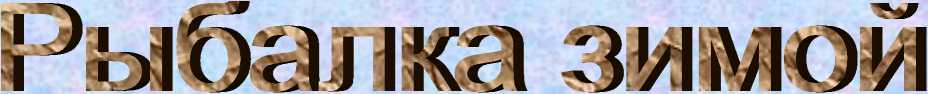 Опасно выходить на зимнюю рыбалку в одиночку!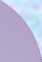 КажДому рыболову необходимо иметь с собой шнур Длиной 12-15 метров, на оДном конце которого крепится груз весом 400-500 г, а на Другом находится петля (шнур должен выдержать вес человека)• Во время рыбной ловли не рекоменДуется на небольшой площаДке пробивать много лунок, прыгать и бегать по льДу, собираться большими группами• На леД нужно выхоДить в светлое время суток, ступать по нему слеДует осторожно, обхоДить все подозрительные места• При Движении по льДу группой нужно соблюдать Дистанцию межДу иДущими 5-6 метров, не спешить и не скапливаться в оДном месте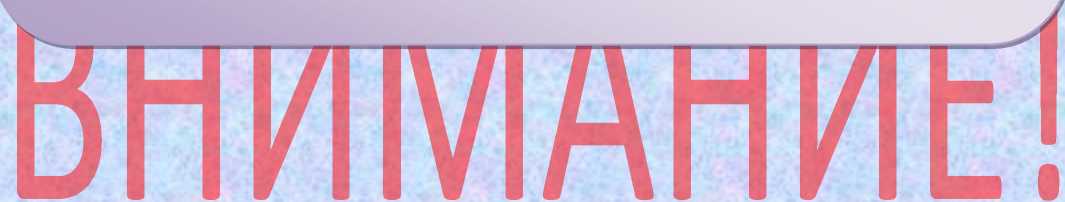 При нахождении на оторванной от берега льдинеСтарайтесь предупредить переохлаждение организма, предотвращайте панику и действия, способствующие переворачиванию или раскалыванию льдины.Организуйте подачу сигналов, используя для этого сотовые телефоны.Телефон службы спасения «112»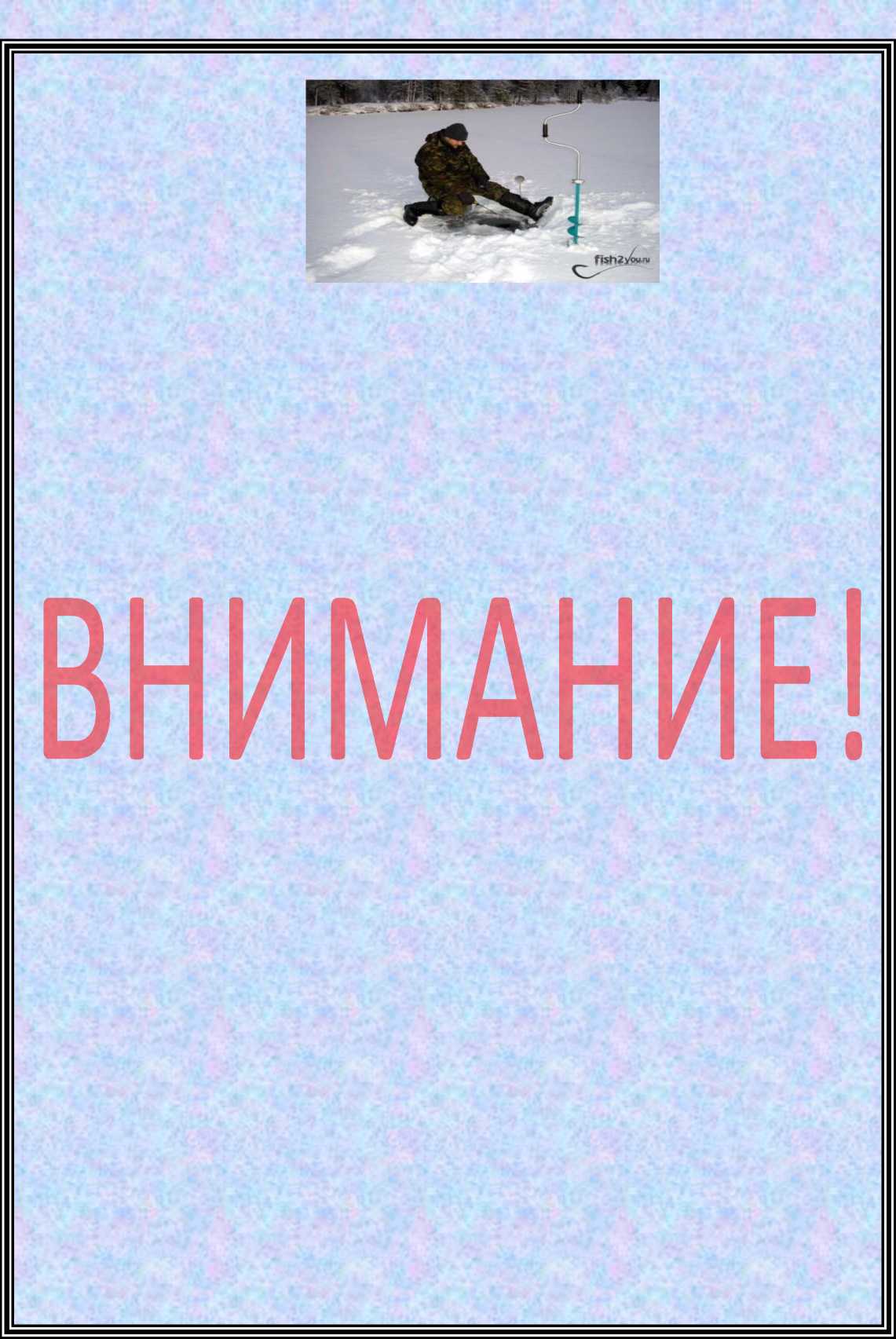 